OCTOBER 6, 2019                                        1:00 PM - 3:00 PM                                               $20 Members/$30 Non-MembersYOUR ROLE WITH ANIMAL COMPANIONS: WHO CHOOSES WHO?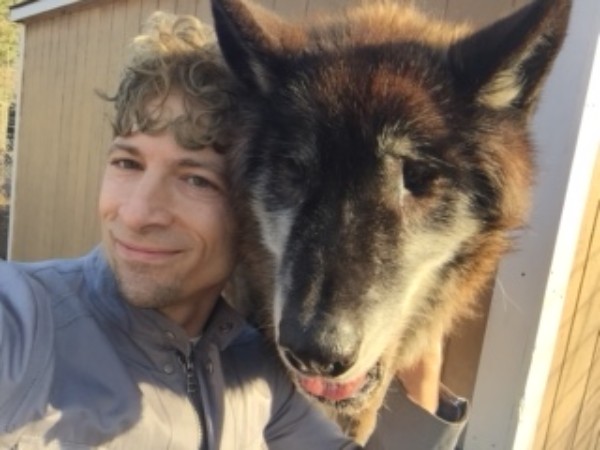             CHRIS DESERIO, MA,CHt Trance Medium, Healer and Animal CommunicatorThis workshop looks to better define your connection with animals. What’s the surface lessonfollowed by the deeper meaning to the dynamics of each relationship, be it with those domesticated or out in the wild? Why is it that you’re attracted in such a way to those particularly in the animal kingdom and vice versa? What’s 1 or more of your totem animals?  What do they represent in termsof guidance and other help being offered in the now and how does their presence demonstrate how far you’ve come thus far? These questions and more will be explored through a highly participatory environment in which exercises will be conducted and group discussion of thoughts and findings encouraged.Your tutor, Chris DeSerio, is a metaphysician practicing professionally for over 20 years as a medium, healer, medical intuitive, psychic, and paranormal investigator coupled with being an animal lover all his life.Albertson Memorial Church293 Sound Beach Ave, Old GreenwichPhone: (203) 637-4615Email: info@albertsonchurch.orgWebsite: www.albertsonchurch.org